Новости 
 4 апреля в 15.00 состоялся сход граждан с повесткой: Об эпизодических заболеваниях домашних животных - докладчик Камальдинова р.г. О медицинском обслуживании - докладчик Гайнцев А.М.- главный вр~ч Кизнерской 
ЦРБ О мерах по обеспечению пожарной безопасности в весеннее- летний период. О правилах безопасности на водных объектах в весенний период. О профессиональном обучении - докладчик Колесникова Л.А.- директор Кизнерского 
техникума 6. О мессах размещения точек сбора ТКО на период весенней распутицы. 
  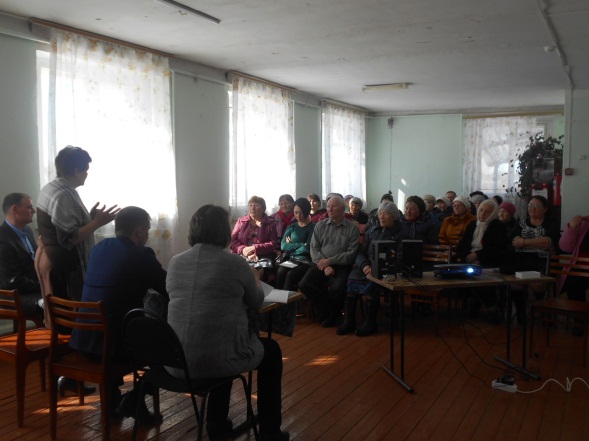 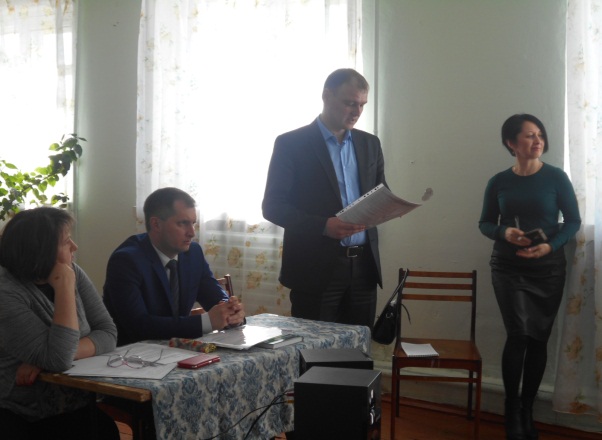 В 16.30. Сход об инициативном бюджетировании докладчик - заместитель Главы МО «Кизнерский район» по финансовым вопросам - 
Горбунов П.Б. 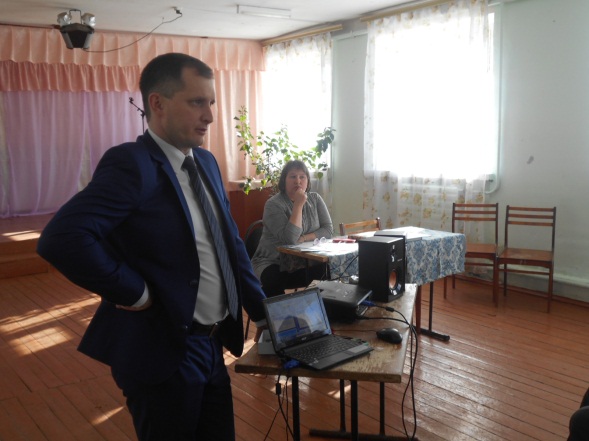 